Приложение № 2к Порядку формирования и финансовогообеспечения выполнения муниципальногозадания на оказание муниципальныхуслуг (выполнение работ)ОТЧЕТо выполнении  муниципального задания наоказание муниципальных услуг1. Муниципальное бюджетное учреждение «Информационно-консультационный центр» МР Калтасинский район РБ.2. Главный распорядитель средств местного бюджета: Муниципальное казенное учреждение «Отдел сельского хозяйства» МР Калтасинский район РБ3. Периодичность (ежеквартальная, годовая).4. Отчетная дата: на "01"января  2013 г.5. Оценка полноты выполнения муниципального задания.5.1. Общая информация о муниципальной  услуге:5.2. Выполнение  муниципального задания в натуральном выражении:5.3. Выполнение муниципального задания в стоимостном выражении:6. Оценка качества оказания муниципальных услуг:7. Пояснительная записка о результатах выполнения  муниципального задания:1. Проводимые мероприятия за 2012г.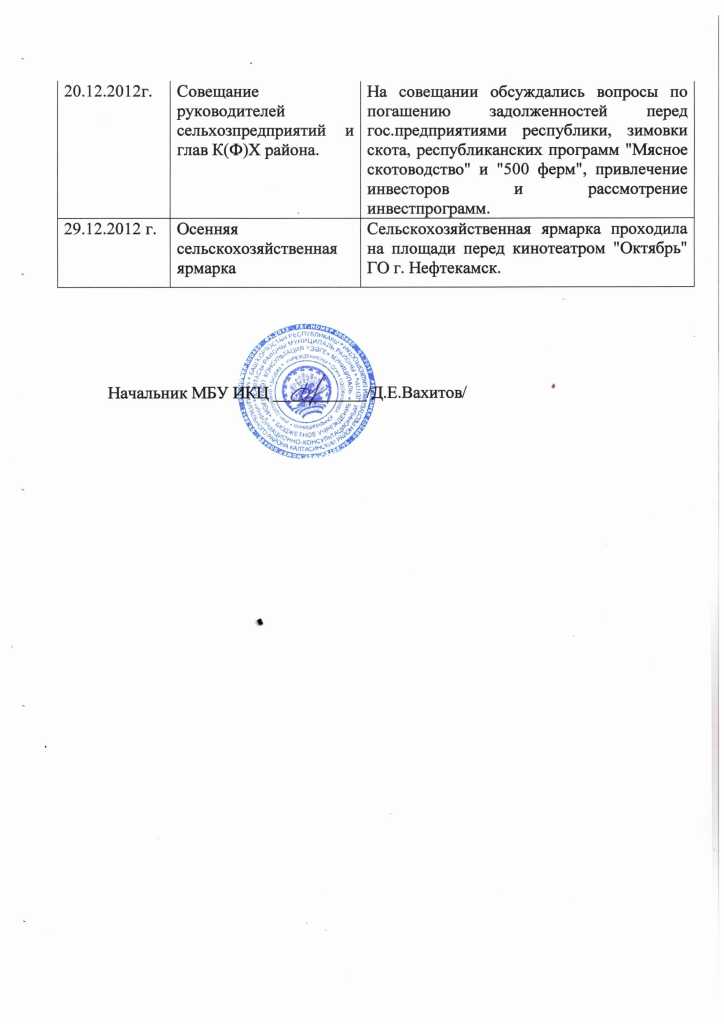 Код услуги Код расходного обязательстваНаименование муниципальной услугиОснова предоставления (бесплатная, частично платная, платная)1234МУ-04-01РМ-А-3500Информационно-консультационное обслуживание сельхозтовара производителейбесплатная, частично платная, платнаяКод услугиЕдиница измерения. шт.Значения, утвержденные в муниципальном заданииЗначения, утвержденные в муниципальном заданииФактические значения за отчетный периодФактические значения за отчетный периодИсточник информации о фактическом значении  Код услугиЕдиница измерения. шт.объемы муниципальных услуг на бесплатной основе (за счет средств бюджета  объемы муниципальных услуг на платной и частично платной основахобъемы муниципальных услуг на бесплатной основе (за счет средств бюджета объемы муниципальных услуг на платной и частично платной основахИсточник информации о фактическом значении  1234567МУ 04-01СХПКК(Ф)Хпрочие150-555-ОтчетМУ 04-01СХПКК(Ф)Хпрочие250-1 6903ОтчетМУ 04-01СХПКК(Ф)Хпрочие100-251-ОтчетИтого:500-2 4963Код услугиЕдиница измерения (руб.)  Значения, утвержденные в муниципальном заданииЗначения, утвержденные в муниципальном заданииФактические значения за отчетный периодФактические значения за отчетный периодИсточник информации о фактическом значенииКод услугиЕдиница измерения (руб.)  объемы муниципальных услуг на бесплатной основе (за счет средств бюджета объемы  муниципальных услуг на платной и частично платной основахобъемы  муниципальных услуг на бесплатной основе (за счет средств бюджета объемы муниципальных услуг на платной и частично платной основахИсточник информации о фактическом значении1234567МУ 04-01СХПК800 000-800 0007400,00ОтчетМУ 04-01К(Ф)Х350 000-350 000-ОтчетМУ 04-01прочие200 600-191 701,45-ОтчетМУ 04-01Итого:1 351 100-1 342 201,457400,00Код услугиКоличественные характеристики качественных показателей оказания муниципальных услуг (в соответствии с утвержденными стандартами оказания муниципальных услуг)Количественные характеристики качественных показателей оказания муниципальных услуг (в соответствии с утвержденными стандартами оказания муниципальных услуг)Количественные характеристики качественных показателей оказания муниципальных услуг (в соответствии с утвержденными стандартами оказания муниципальных услуг)Количественные характеристики качественных показателей оказания муниципальных услуг (в соответствии с утвержденными стандартами оказания муниципальных услуг)Количественные характеристики качественных показателей оказания муниципальных услуг (в соответствии с утвержденными стандартами оказания муниципальных услуг)Код услугиНаименование показателя единица измерения значение, утвержденное в муниципальном задании Фактическое значение за отчетный периодисточники информации о фактическом значении показателя123456МУ 04-01Степень удовлетворенности потребителей качеством предоставляемых работ%Не менее 95 % от количества потребителей муниципальной услуги499,2отчетМУ 04-01Количество получателей муниципальных услуг %Не менее 85% от планируемых объемов  оказания мун. услуги в натуральном выражении499,2отчет28.01.2012 г.Совещание по итогам работы сельскохозяйственной отрасли района за 2011 год и о задачах на 2012 год.Подведение итогов работы отрасли животноводства за 2011 год и задачи по завершению зимовки скота, структура посевных площадей на 2012 год, о ходе реализации программ "500 ферм" и "Семейные молочные фермы", о работе ИКЦ.31.01.2012 г.Отчетно-выборная конференция крестьянских (фермерских) хозяйств.Отчет об итогах работы за 2011 год и задачи на 2012 год. Выборы правления Ассоциации К(Ф)Х. Выборы делегатов для участия в ХХIII отчетно-выборной конференции РБ.16.02.2012 г.Совещание  по текущим вопросам и по посеву рапса.Расмматривались вопросы по посеву рапса (площадь посева, покупка семян и т.д.)18.02.2012г.Совещание руководителей хозяйств и глав КФХ.Рассматривались вопросы по расчету потребности удешевленного дизтоплива т и.д.02.03.2012 г.Совещание  по текущим вопросам с участием первого заместителя министра сельского хозяйства Н.А. Коваленко.Расмматривались вопросы по животноводству, растениеводству и программ: "500 ферм", "Семейные молочные фермы" и т.д.17.03.2012г.Семинар-совещание по искусственному осеменению на базе СПК "Кизили"Рассматривались вопросы животноводства и применения искусственного осеменения в хозяйствах района03-05.04.2012 г.Организационные работы по обучению персонала организвций по охране труда НОУ "Башкирский межотраслевой институт"06.04.2012г.Районная агрономическая конференция по весенне-полевым работам 2012г. на базе СХПК "Дружба".Конференция состояла из практической части, которая прошла в тракторном парке СХПК "Дружба" и теоретической - в СДК д.Бабаево. 13.04.2012г.Совещание по вопросам техосмотра, приобретению семян, ГСМ и удобрений.Рассмативались вопросы по весенне-полевым работам в районе.19.05.2012 г.Семинар-совещание по химической обработке посевов сельхозкультур в СПК "Кизили"Было продемонстрировано обработка полей. Обсуждались вопросы по препаратам, оборудовании и технике безопасности при химической обработки полей.26-27.05.2012 г.Приемка посевов сельхозкультур по хозяйствам района Приемка посевов прошла в каждом хозяйстве района. Выявлены недостатки и лучшие поля хозяйств, котороые на празднике "Сабантуй-2012" были награждены денежной премией31.05.2012г.Совещание по вопросам подведения итогов весенне-полевых работ и проведения праздника СабантуйРассмативались вопросы по итогам весенне-полевых работ в районе.02.06.2012 г.Районный праздник-"Сабантуй-2012"На празднике принимали участие сельскохозяйственные кооперативы, крестьянско (фермерские) хозяйства района. Были подведены итоги и награждение передовиков хозяйств.05.06.2012 г.Семинар-совещание по заготовке кормов в СХПК "Урал"На семенаре была выставлена комоуборочная техника. Руководитель хозяйства ознакомил с ходом и планом заготовки кормов на предстоящую зимовку скота. Рассматривались вопросы техники безопасности и заготовки кормами в целом по району.08.06.2012 г.Совещание по вопросам  вступления в программу "500" фермОбсуждались проблемы и вопросы по вступлению хозяйств в программы.16.06.2012 г.Районный конкурс пахарей.Конкурс пахарей проходил на поле МУП МТС "Калтасиская". Приняли участия мезанизаторы хозяйств на тракторах Т-150К, МТЗ и ЮМЗ.21.06.2012 г.Совещание по вопросам  выборки дизтоплива, техосмотра, заготовки кормов и т.д.Совещание проходило в зале заседаний Администрации района с участием зам.главы Администрации - начальника МКУ ОСХ - Ф.Е. Бикбатырова19-22.06.2012 г.Web-обучение по охране труда и технике безопасноти.В обучении приняли участие руководители и спуциалисты хозяйств.09-10.07.2012г.Взаимопроверка хода подготовки к уборочным работам.Взаимопроверка прошла во всех хозяйствах района. Особое внимание было уделено комплектованию агрегатов механизаторами, ремонту зерноуборочных комбайнов, подготовке зернотоков к приему зерна, их очистке и дезинфекции, подготовке зерноочистительных машин и весового хозяйства, ходу заготовки и хранения кормов.19.07.2012г.Районный семинар по уборке урожая.Районный семинар с участием главы Администрации состоялся на базе СХПК "Заря". Первая часть семинара прошла на пшеничном поле, где скашивание пшеницы проводилось новой прицепной жаткой ЖВЗ-7. Вторая часть семинара прошла на другом поле, где шла уборка озимой ржи. Большое внимание привлек новый зерноуборочный комбайн «ACROS-580».24.07.2012г.Круглый стол по решению вопросов по вступлению в программы "Поддержка начинающих фермеров Республики Башкортостан на период 2012-2014годы" и "Развитие семейных животноводческих ферм на базе К(Ф)Х Республики Башкортостан на 2012-2014 годы" Обсуждались вопросы по подготовке необходимых документов и составления бизнес-планов.06.08.2012г.Совещание по вопросам завершения уборки урожая, засыпке семян, балансу зерна и кормов, подготовки почвы и посев озимых культур, пспашке зяби, агрострахованию, пордготовке документов на погибшие зерновые и кормовые культуры в связи с засухой, подготовке животноводческих помещений к зимовке скота.Совещание проходило с участием главы Администрации Р.Г. Нурытдинова. Руководителями хозяйств  были представлены доклады по вышеназванным вопросам. Обсуждались задачи стоящие перед руководителями хозяйств.22.08.2012г.Совещание по вопросам улучшения кормления скота в условиях засухи, посева озимых, вспашки зяби.Руководителям хозяйств были поставлены задачи по вопросам данного совещания.05.09.2012г.Совещание с главами К(Ф)Х и руководителями хозяйств по вопросу страхования посевов озимых культур. На совещании шел разговор о посеве и страховании озимых культур хозяйствами района.13.09.2012г.Совещание по вопросам:  завершения посева озимых, вспашки зяби, доведения семян до посевной кондиции и о агростраховании; о подготовки животноводческих помещений к зимовке скота, о получении приплода, производства молока и мяса; о погашении задолжности; о реализации целевых программ.Руководителям хозяйств были поставлены задачи по организации ремонта в животноводческих помещениях, также были намечены сроки погашения задолжности перед ГУСП МТС "Центральная", "Бирский племсервис", "Башагропродукт" и ГУСП "Башсельхозтехника" и др.28.09.2012г.Совещание по вопросам и задачам в животноводстве.Обсуждались вопросы завершения ремонта животноводческих  помещений, завершения летне-пастбищного периода и перехода на зимнее стойловое содержание и рациона кормления скота в переходжный период.29.09.2012г.Осенняя сельскохозяйственная ярмарка.Сельскохозяйственная ярмарка проходила на центральной площади ГО г. Неятекамск.13.10.2012г.Осенняя сельскохозяйственная ярмаркаСельскохозяйственная ярмарка проходила на центральной площади ГО г. Нефтекамск.27.10.2012г.Осенняя сельскохозяйственная ярмаркаСельскохозяйственная ярмарка проходила на площади перед кинотеатром "Октябрь" ГО г. Нефтекамск.30.10.2012г.Совещание по вопросам постановки техники на межсезонное хранение, о необходимости проведения инвентаризации всей сельскохозяйственной техники  и подготовки документов для списания отслужившей срок и неиспользуемой техники.Обсуждались вопросы постановки техники на межсезонное хранение, о необходимости проведения инвентаризации всей сельскохозяйственной техники  и подготовки документов для списания отслужившей срок и неиспользуемой техники.О необходимости освободившуюся технику стянуть на места хранения и поставки на хранение согласно ГОСТ 7751-2009 с оформлением соответствующих документов.10.11.2012г.Осенняя сельскохозяйственная ярмаркаСельскохозяйственная ярмарка проходила на центральной площади ГО г. Нефтекамск.16.11.2012г.День раболтников сельского хозяйства и перерабатывающей промышленностиПеред торжественным собранием гости праздника посетили сельскохозяйственную ярмарку. Поздравить труженников от Министерства сельского хозяйства приехал начальник отдела механизации П.А. Иофинов. Мероприятие завершилось праздничным ужином.24.11.2012г.Осенняя сельскохозяйственная ярмаркаСельскохозяйственная ярмарка проходила на площади перед кинотеатром "Октябрь" ГО г. Нефтекамск.28.11.2012 г.Совещание руководителей сельхозпредприятий.Обсуждались вопросы хода зимовки скота, структуре посевных площадей на 2013 год, подготовке семенного материала на посев 2013 года, постановки техники.13.12.2012г.Совещание глав крестьянских (фермерских) хозяйствБыли обсуждены вопросы о предоставлении субсидий, участии в республиканских целевых программах, оформлении земель, также подвели итоги за три года и наметили задачи на будущее.15.12.2012г.Осенняя сельскохозяйственная ярмаркаСельскохозяйственная ярмарка проходила на площади перед кинотеатром "Октябрь" ГО г. Нефтекамск.